附件4南山劳动大厦交通指引图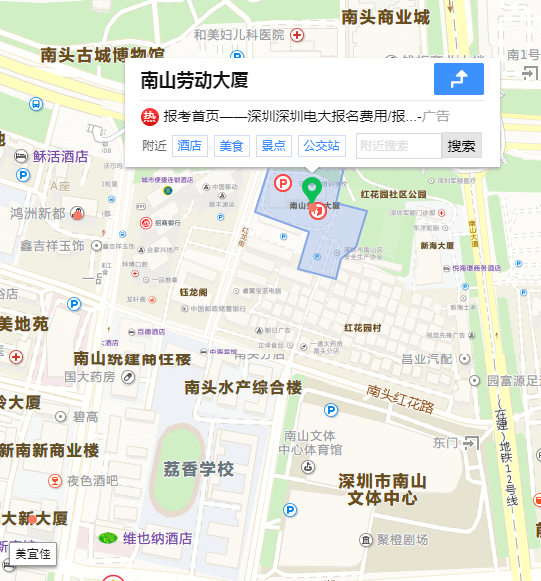 南山劳动大厦注意：因停车位有限，不能安排考生停车，请考生合理安排出行方式，不便之处敬请谅解。一、驾车导航至：南山劳动大厦二、地铁地铁1号线桃园站。